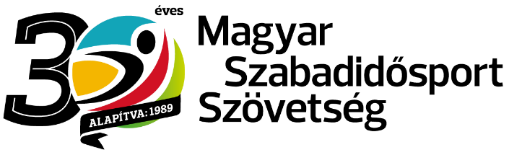 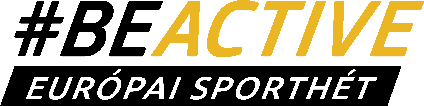 SZŰRŐBUSZ IGÉNYLÉS REGISZTRÁLT #BEACTIVE ESEMÉNYEKRE2019. szeptember 23-30.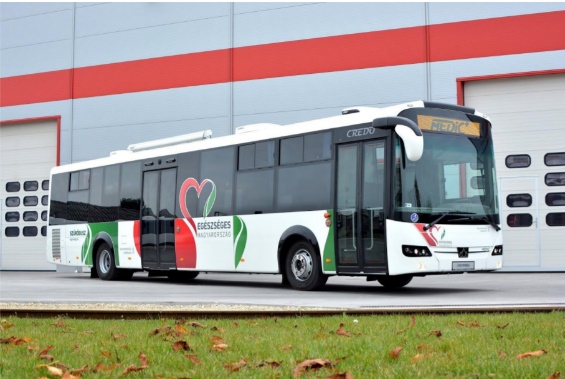 #BeActive esemény - neve: 	…………………………………………………………………………………………………………………………………………………- időpontja: 	…………………………………………………………………………………………………………………………………………- helyszíne: 	………………………………………………………………………………………………………………………………………….- rendező szervezet/személy: 	……………………………………………………………………………………………………………..- kapcsolattartó személy: 	……………………………………………………………………………………………………………………- neve: 	……………………………………………………………………………………………………………………………………- email címe: 	…………………………………………………………………………………………………………………………..- telefonszáma: 	……………………………………………………………………………………………………………………….- esemény rövid leírása: 	………………………………………………………………………………………………………………………	……………………………………………………………………………………………………………………………………………………………..	……………………………………………………………………………………………………………………………………………………………..- az eseményen tervezett résztvevők száma: 	……………………………………………………………………………………….Az igénylőlap aláírásával a szervező vállalja, hogy biztosítja a szűrőbusz kitelepüléséhez szükséges, fent leírt feltételeket.Dátum: ……………………………………..		……………………………………….			    aláírás